New Requisition Approval QueueOld Method of Approval:The Approval Alerts Channel is connected to a Banner Self Service 8 release page, which has been updated to release 9. With the updated release several functions in Banner Self Service will change.  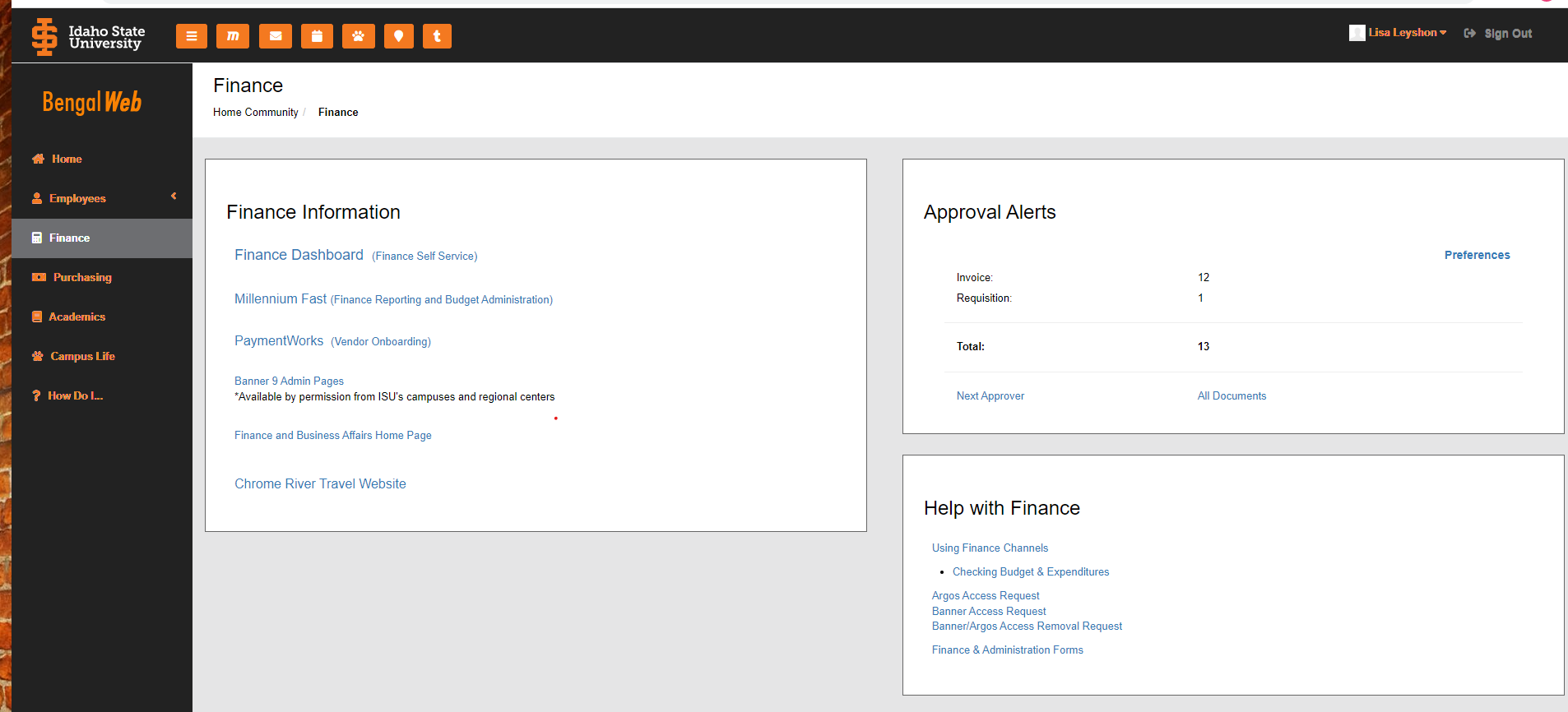 New Method of Approval:In order to approve requisitions account directors, UBO’s and grant accounting will need to access the approval queue through the Finance Dashboard.Click on Finance Dashboard in the Finance Information Channel on the Finance Tab in Bengal Web. This will take you to the My Finance page in Banner Self Service.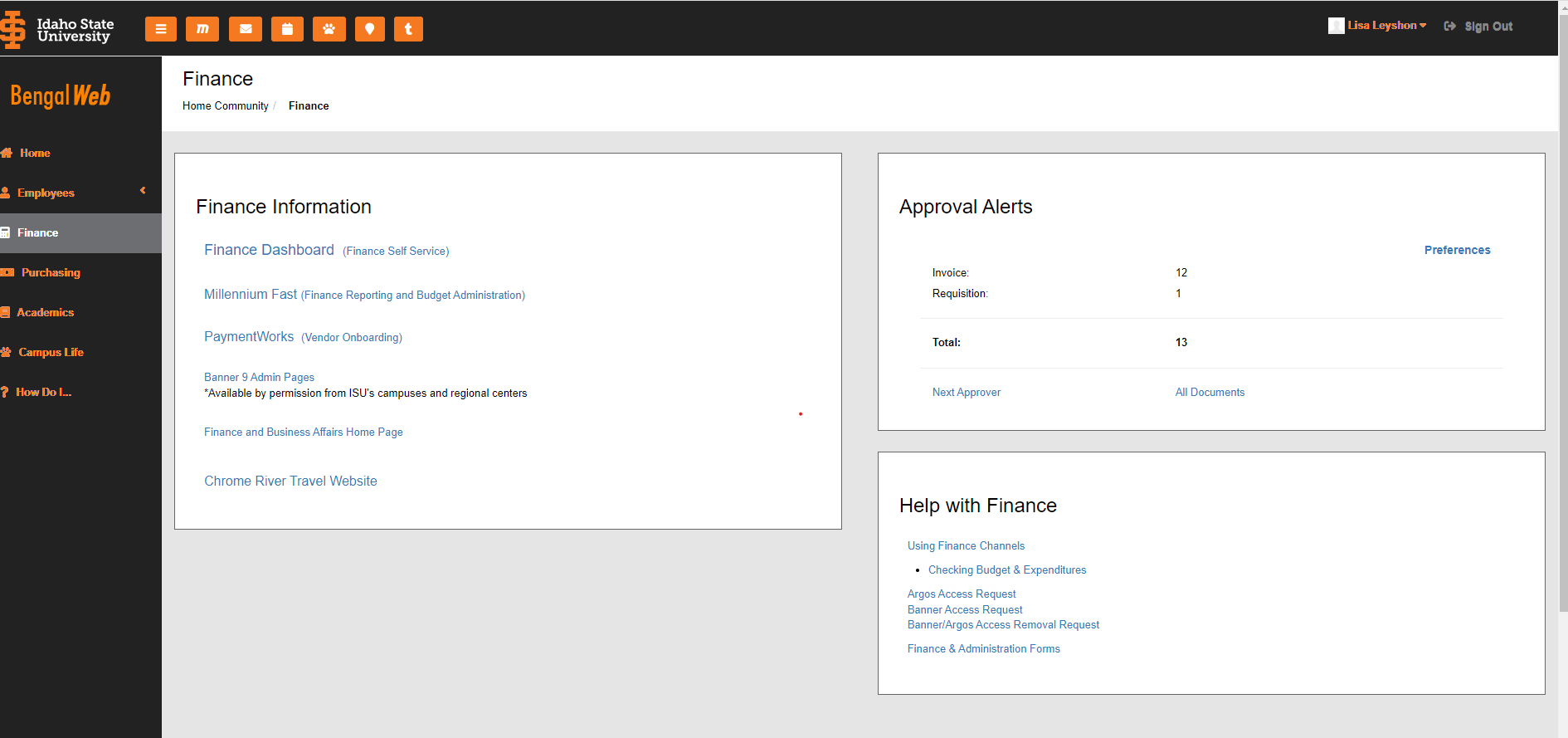 Click on Approve Documents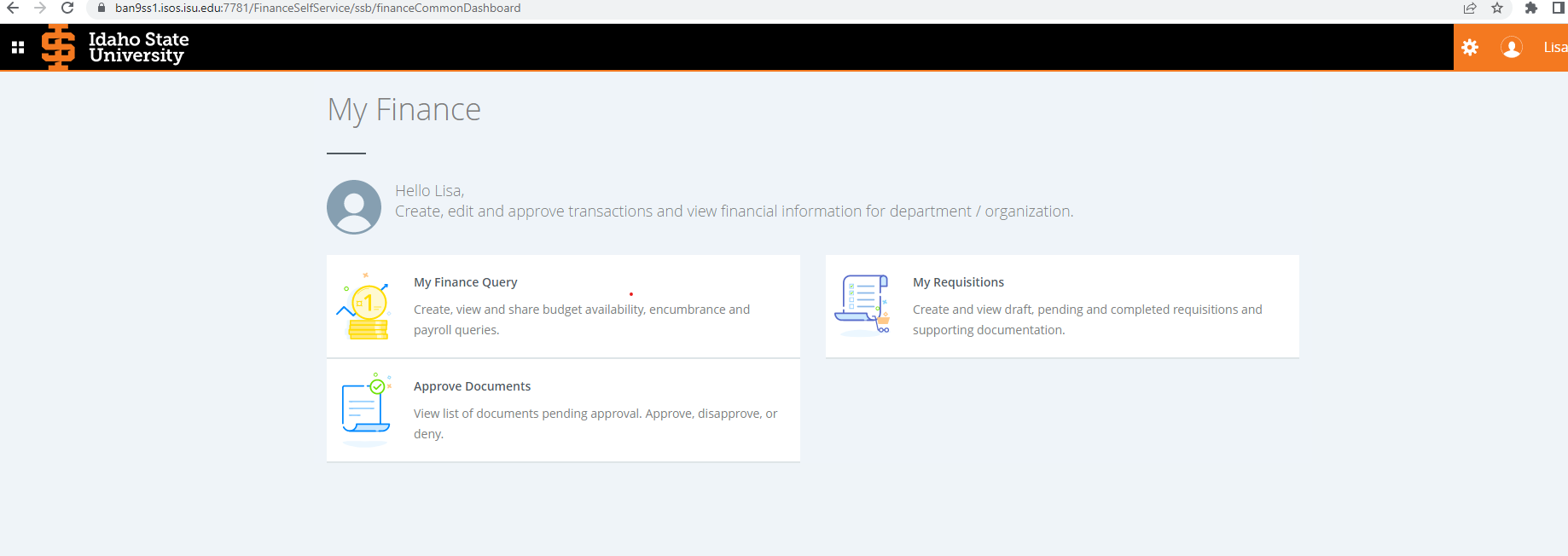 Your User ID will appear in the User ID fieldChoose either “User ID is next approver” or “All documents User may approve”Click submit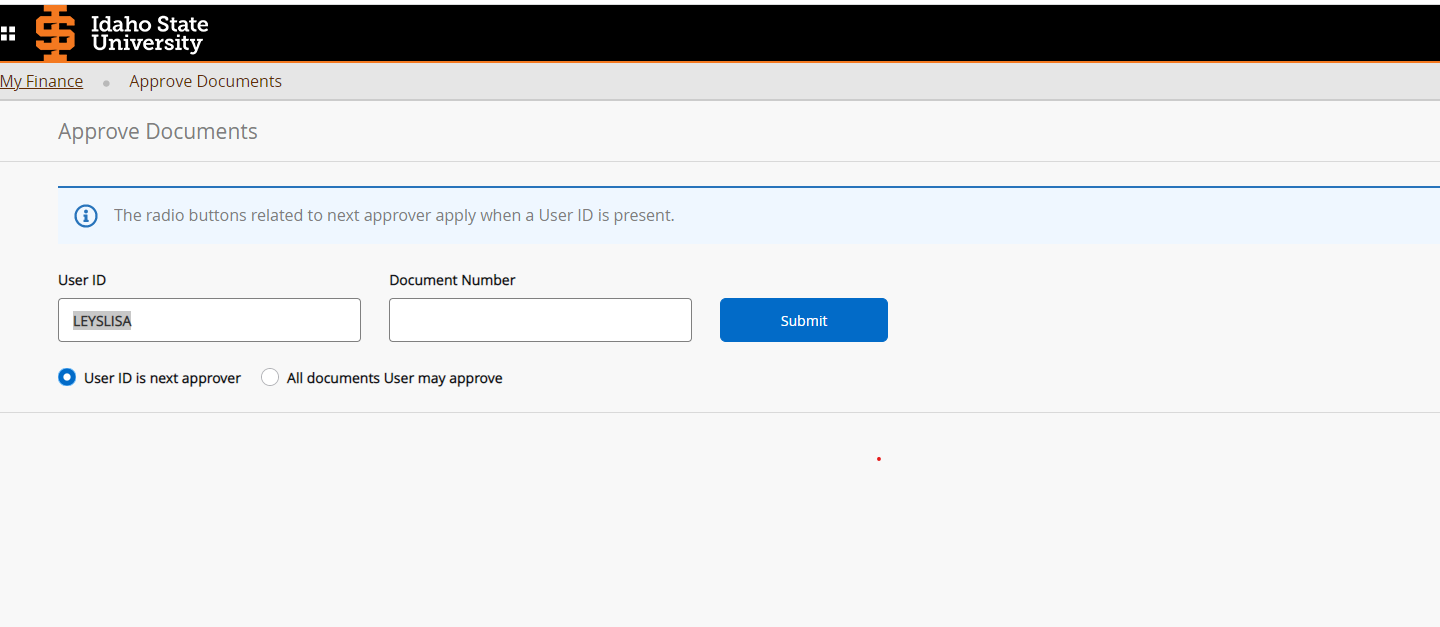 All Documents waiting for your approval should be listed.Click on the document number to review the document information.To view other approvals, click on historySelect Disapprove or Approve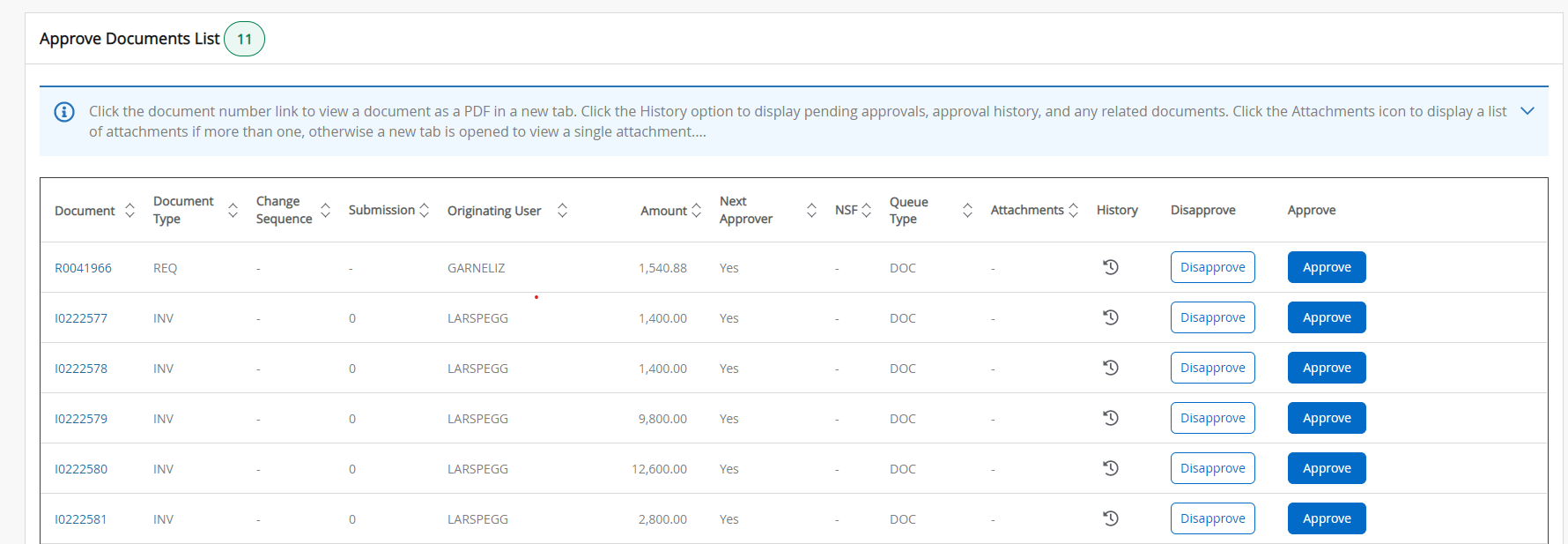 